Имею честь представить Полномочной конференции в приложении Отчет Генерального секретаря о задолженностях, специальных счетах задолженностей и аннулированных специальных счетах задолженностей (во исполнение Резолюции 41 (Пересм. Гвадалахара, 2010 г.)). 	Д-р Хамадун И. Туре	Генеральный секретарьПриложения: 51	Базовая информация1.1	В своей Резолюции 41 (Пересм. Гвадалахара, 2010 г.) Полномочная конференция настоятельно призвала все Государства-Члены, имеющие задержки платежей, особенно по которым были аннулированы специальные счета задолженностей, а также имеющих задержки платежей Членов Секторов и Ассоциированных членов представить Генеральному секретарю и согласовать с ним графики погашения, с тем чтобы погасить свои задолженности. Она подтвердила решение открывать новые специальные счета задолженностей лишь после заключения с Генеральным секретарем соглашения, устанавливающего конкретный график погашения, не позднее чем в течение одного года со времени поступления запроса об открытии таких специальных счетов. Кроме того, она решила, что причитающиеся суммы не будут приниматься во внимание при применении п. 169 Устава (право голоса) при условии, что соответствующие Государства-Члены представили Генеральному секретарю и согласовали с ним свои графики погашения, и пока они строго соблюдают эти графики и оговоренные в них условия. Несоблюдение указанного графика погашения и оговоренных в нем условий влечет за собой аннулирование специального счета задолженностей. Кроме того, Совету было поручено рассмотреть руководящие указания по графикам погашения, включая их максимальную продолжительность, которая составляла бы пять лет для развитых стран, десять лет для развивающихся стран и пятнадцать лет для наименее развитых стран (НРС), а также пять лет для Членов Секторов и Ассоциированных членов. Совет первоначально разработал эти руководящие указания по графикам погашения на своей сессии 1999 года (Документ C99/27). Совету также было поручено предусмотреть другие надлежащие меры, например временное снижение в исключительных случаях класса взносов; аннулирование процентов по просроченным платежам, при условии что каждое соответствующее Государство-Член, Член Сектора или Ассоциированный член строго соблюдают график погашения, согласованный для урегулирования неуплаченных взносов; разработка графика погашения максимальной продолжительностью в тридцать лет для стран, находящихся в особо трудном положении, обусловленном стихийными бедствиями, гражданскими конфликтами или крайними экономическими трудностями; и корректировка графика погашения на его начальном этапе для обеспечения оплаты меньшей ежегодной суммы, при условии что общая начисленная сумма будет такой же в конце графика погашения. 1.2	В соответствии с Резолюцией 169 (Гвадалахара, 2010 г.) академические организации, университеты и соответствующие учреждения (далее: "академические организации") допускаются на испытательный срок к участию в работе Секторов. По аналогии к ним применяется Резолюция 41 (Пересм. Гвадалахара, 2010 г.). Если данная категория будет подтверждена настоящей Полномочной конференцией, то было бы целесообразно в связи с этим внести поправки в Резолюцию 41 (Пересм. Гвадалахара, 2010 г.).1.3	Кроме того, Совету было поручено принимать дополнительные меры в случае несоблюдения согласованных условий погашения и/или задержек в уплате ежегодных членских взносов, не включенных в график погашения, которые, в частности, будут включать временное прекращение участия соответствующих Членов Секторов и Ассоциированных членов в работе Союза. Наконец, Совету было поручено изучить надлежащий уровень Резервного фонда для счетов должников, обеспечить его надлежащее покрытие и представить настоящей Конференции отчет о результатах, полученных при применении Резолюции 41 (Пересм. Гвадалахара, 2010 г.). 1.4	В связи с этим Конференция поручила Генеральному секретарю обсудить условия и разработать, при общем согласии со всеми Государствами-Членами, имеющими задержки платежей, особенно по которым были аннулированы специальные счета задолженностей, а также с имеющими задержки платежей Членами Секторов и Ассоциированными членами, графики погашения их задолженности в соответствии с разработанными Советом руководящими указаниями. 2	Меры, принятые для урегулирования задолженностей и специальных счетов задолженностей во исполнение Резолюции 41 (Пересм. Гвадалахара, 2010 г.) 2.1	Согласно п. 169 (Статья 28) Устава "Государство-Член, задержавшее оплату своего взноса Союзу, теряет право голоса, [...] если сумма его просроченных взносов равна или выше суммы взносов за два предшествующих года".2.2	Кроме того, в Резолюции 152 (Пересм. Гвадалахара, 2010 г.) решается, что в случае просрочки платежа Членом Сектора или Ассоциированным членом "приостановление участия в деятельности МСЭ должно последовать через шесть месяцев (180 дней) после истечения срока выплаты ежегодных взносов, и при отсутствии согласованного и одобренного графика погашения задолженности исключение того или иного Члена Сектора либо Ассоциированного члена вследствие неплатежей должно произойти через три месяца (90 дней) со дня получения уведомления о приостановлении участия". 2.3	И наконец, согласно п. 474 Конвенции "на задолженные суммы [по взносам Союзу] начисляются проценты с начала четвертого месяца каждого финансового года Союза в размере 3% (трех процентов) годовых в течение следующих трех месяцев и в размере 6% (шести процентов) годовых начиная с седьмого месяца". 2.4	Генеральный секретарь довел Резолюцию 41 (Пересм. Гвадалахара, 2010 г.) до сведения всех заинтересованных Государств-Членов, Членов Секторов и Ассоциированных членов, а также принял следующие меры. 2.5	Каждому должнику четыре раза в год направляется выписка со счета, а причитающиеся суммы также четыре раза в год публикуются в циркулярном письме, издаваемом Департаментом управления финансовыми ресурсами. 2.6	Ежегодно Государствам-Членам, утратившим право голоса, а также тем государствам, которые рискуют его утратить на будущий год в случае, если они не погасят свои задолженности, направляется напоминание. Государствам-Членам, имеющим задолженности по оплате публикаций, также направляются напоминания о том, что в случае непогашения задолженностей публикации будут доставляться лишь на условиях предварительной оплаты. 2.7	Генеральный секретарь принял все необходимые меры для сокращения неоплаченных сумм, в частности путем направления специальных напоминаний, встреч в ходе конференций, ассамблей и собраний, а также с помощью постоянных действий всех региональных отделений Союза. 2.8	Государствам-Членам, которым открыты специальные счета задолженностей, направлена просьба представить Генеральному секретарю и согласовать с ним свои графики погашения, а также строго соблюдать согласованные условия погашения задолженности. Государства, не выполнившие этих условий, поставлены в известность о предусмотренных санкциях, в том числе об аннулировании специального счета задолженностей с обязательным условием согласования нового графика погашения в соответствии с руководящими указаниями, разработанными Советом. 2.9	Членам Секторов, Ассоциированным членам и академическим организациям, имеющим задержку платежей, направлена просьба представить и согласовать свои графики погашения задолженности. Те из них, кто не выполнил это требование или согласованные условия, поставлены в известность о приостановке и в соответствующих случаях, если они не урегулировали свое положение, о прекращении их участия в работе Секторов, членами которых они являются. Им регулярно направляются повторные напоминания об уплате, которую они должны произвести для возобновления своего права на участие в работе Секторов. 3	Результаты, полученные при выполнении Резолюции 41 (Пересм. Гвадалахара, 2010 г.) 3.1	Хотя объем задолженностей остается высоким, следует подчеркнуть, что после Полномочной конференции (Гвадалахара, 2010 г.) ситуация с задолженностями развивалась благоприятно. Принятые санкции и меры, направленные на списание безнадежных долгов и взыскание причитающихся сумм, привели в последние годы к заметному и постоянному сокращению задолженностей. Так, в Приложении А, где приводится динамика за последние девять лет, показано, что с 2006 года общая сумма задолженностей сократилась с 69,4 млн. швейцарских франков по состоянию на 31 декабря 2006 года до 50,3 млн. швейцарских франков на 30 июня 2014 года, т. е. уменьшилась на 28%. 3.2	Вместе с тем за последние девять лет, в течение периода с 31 декабря 2006 года по 30 июня 2014 года, общая сумма задолженностей Государств-Членов существенно сократилась на 44% − с 14,2 млн. швейцарских франков на 31 декабря 2006 года до 8 млн. швейцарских франков на 30 июня 2014 года. Кроме того, сумма задолженностей Членов Секторов также заметно уменьшилась на 29% − с 22 млн. швейцарских франков на 31 декабря 2006 года до 15,7 млн. швейцарских франков на 30 июня 2014 года.3.3	Следует отметить, что выполнение Резолюции 152 (Пересм. Гвадалахара, 2010 г.) положительно сказалось на уплате членских взносов, что привело к повышению уровня собираемости взносов и, следовательно, к сокращению долгов Членов Секторов и Ассоциированных членов. Тем не менее, со времени вступления в силу Резолюции 152 до 30 июня 2014 года 162 объединения (Члены Секторов, Ассоциированные члены и академические организации) были исключены из списка за неуплату взносов. Однако Секретариат хотел бы подчеркнуть трудности, которые встречались при взыскании долгов с исключенных из списка объединений в связи с отсутствием стимулирующих механизмов поиска решений путем переговоров. 3.4	В связи с этим Секретариат Союза обращается с просьбой к администрациям продолжать оказывать ему постоянную поддержку при взыскании таких долгов. Опыт свидетельствует о том, что вмешательство администраций играет важнейшую и определяющую роль в отношении объединений, имеющих задолженности перед Союзом. 3.5	В Приложениях A, B, C, D и E содержатся подробные данные о динамике и состоянии задолженностей, специальных счетов задолженностей и аннулированных специальных счетов задолженностей. 3.6	Во исполнение положений Резолюции 41 (Пересм. Гвадалахара, 2010 г.) на 30 июня 2014 года были аннулированы одиннадцать специальных счетов задолженностей (см. Приложение Е, п. 2). Семь соответствующих Государств-Членов (Центральноафриканская Республика, Конго (Республика), Гамбия, Гондурас, Либерия, Никарагуа и Сомали), а также четыре соответствующие компании/организации (Bay Microsystems и TranSwitch Corporation, Соединенные Штаты Америки, Vodafone Omnitel N.V., Италия, и TIT, Ливан) должны будут согласовать графики погашения своей задолженности в соответствии с разработанными Советом руководящими указаниями. 3.7	После Полномочной конференции 2010 года было подписано много графиков погашения задолженности. На 30 июня 2014 года (см. Приложение Е, п. 1) подписано девять графиков погашения между МСЭ и Государствами-Членами (Бенин, Боливия, Камбоджа, Коморские Острова, Гренада, Гвинея-Бисау, Сьерра-Леоне, Судан и Таджикистан), а также четыре графика погашения подписаны с Членами Секторов и Ассоциированными членами (CYNAPSYS (Турция), Cameroon Telecommunications (Камерун), Ellipsat (Соединенные Штаты Америки) и IMPACT (Малайзия)). Среди девяти Государств-Членов, с которыми подписаны графики погашения, шесть относятся к странам категории наименее развитых стран (НРС), которые могут пользоваться максимальной отсрочкой в пятнадцать лет для погашения своей задолженности. В соответствии с положениями Резолюции 41 (Пересм. Гвадалахара, 2010 г.) Бенин и Таджикистан подписали в 2011 году графики погашения задолженности в течение десяти лет. Вместе с тем Коморские Острова, Гвинея-Бисау и Сьерра-Леоне подписали в 2012 году графики погашения задолженности в течение пятнадцати лет. Кроме того, Генеральный секретарь подписал два графика погашения задолженности в течение пяти лет с компаниями CYNAPSYS (Турция) и NARSDA (Нигерия) в 2012 году; два графика погашения задолженности в течение пяти лет с компаниями Cameroon Telecommunications (Камерун) и Ellipsat (Соединенные Штаты Америки) в 2013 году; и график погашения задолженности в течение шести месяцев с компанией IMPACT (Малайзия) в 2014 году. Компания NARSDA (Нигерия) полностью выплатила свой долг до наступления установленного срока в пять лет. В связи с этим Совету 2014 года была направлена просьба о списании процентов по просроченным платежам, и Совет принял соответствующее решение. 3.8	В том что касается заявок на регистрацию спутниковых сетей, в соответствии Решением 545 Совета (2007 г.) из числа 28 администраций/операторов, которые получили право на пересмотр их счетов-фактур, 23 урегулировали свои долги и одно объединение подписало соглашение о погашении задолженности в 2013 году (Ellipsat, Соединенные Штаты Америки). Однако у трех администраций/операторов на 30 июня 2014 года все еще имеются непогашенные долги: Глобальные информационные системы (ГИС), Российская Федерация (281 003,01 швейцарского франка); Главный радиочастотный центр, Российская Федерация (14 894,45 швейцарского франка) и Комиссия по информационно-коммуникационным технологиям (CICT), Филиппины (9188,45 швейцарского франка). 3.9	Согласно Резолюции 41 (Пересм. Гвадалахара, 2010 г.) Совету поручено рассмотреть уровень Резервного фонда для счетов должников с целью обеспечения должного покрытия причитающихся сумм и представить следующей Полномочной конференции отчет о результатах, достигнутых в применении данной Резолюции. С 2009 года, в связи с внедрением стандартов IPSAS, введены новые принципы создания Резервного фонда для счетов должников. На 31 декабря 2013 года сумма средств Резервного фонда составляла 56,9 млн. швейцарских франков и покрывала 100% сумм, которые необходимо учитывать в Фонде согласно указанным выше новым принципам. Впредь средства Резервного фонда для счетов должников будут систематически переоцениваться по состоянию на 31 декабря каждого года. Следует отметить, что такое 100-процентное покрытие не освобождает Государства-Члены, Членов Секторов, Ассоциированных членов и академические организации от их обязательств перед Союзом. 4	Рекомендации4.1	В свете представленной в настоящем документе информации Полномочной конференции направляется просьба: 1)	внести изменения в Резолюцию 41 в части, касающейся уровня Резервного фонда для счетов должников. С момента внедрения с 1 января 2010 года стандартов IPSAS уровень Резервного фонда для счетов должников поддерживается в размере 100% от учитываемых сумм; 2)	подтвердить данное Совету поручение пересматривать при необходимости условия составления графиков погашения задолженности, включая такие меры, как временное снижение класса взносов, максимальная продолжительность периода погашения, корректировки сумм ежегодных выплат на начальном этапе графиков погашения или списание процентов по просроченным платежам с целью ускорения урегулирования причитающихся к оплате сумм; 3)	подтвердить решение не открывать каких-либо новых специальных счетов задолженностей во время полномочных конференций, поскольку Генеральный секретарь уполномочен открывать новые специальные счета согласно руководящим указаниям, утвержденным Советом. ПРИЛОЖЕНИЕ AДинамика задолженностей и специальных счетов задолженностей(в тыс. швейцарских франков)Не включена текущая дебиторская задолженность, т. е. задолженность за 2013 год, объем которой на 30 июня 2014 года составил 1 918 000 швейцарских франков и с учетом которой общий объем причитающихся сумм составляет 52 253 000 швейцарских франков. ПРИЛОЖЕНИЕ BСитуация с задолженностями по годам(в швейцарских франках)приложение cСитуация с задолженностями на 30 июня 2014 годаПричитающие суммы по взносам и публикациям(в швейцарских франках)ПРИЛОЖЕНИЕ DПРИЛОЖЕНИЕ E1	Причитающиеся суммы, относящиеся к специальным счетам задолженностей 
(соглашения о погашении задолженности)2	Причитающиеся суммы, относящиеся к аннулированным специальным счетам задолженностей 
(соглашение о погашении задолженности аннулировано вследствие неуплаты причитающихся сумм)______________Полномочная конференция (ПК-14)
Пусан, 20 октября – 7 ноября 2014 г.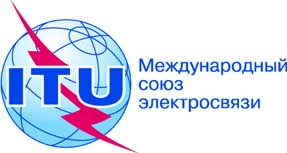 ПЛЕНАРНОЕ ЗАСЕДАНИЕДокумент 64-R28 июля 2014 годаОригинал: французскийОтчет Генерального секретаряОтчет Генерального секретаряЗадолженности, специальные счета задолженностей
и аннулированные специальные счета задолженностейЗадолженности, специальные счета задолженностей
и аннулированные специальные счета задолженностейСостояние на 31 декабря 2006 г.2007 г.2008 г.2009 г.2010 г.2011 г.2012 г.2013 г. 2014 г.ЗАДОЛЖЕННОСТИ(30 июня)Государства-Члены Взносы14 09515 71416 35912 53412 80112 91710 54210 1417 934Публикации124134122121127140494946Всего14 21915 84816 48112 65512 92813 05710 59210 1907 980Члены Секторов и другиеВзносы21 94018 44318 28418 58019 67919 14917 75816 48415 732Публикации98894244482454Всего22 03818 53218 32618 62419 72719 15117 76216 48915 736Взносы36 03534 15734 64331 11432 48032 06628 30026 62523 666Публикации222223164165175142535450ВСЕГО: ВЗНОСЫ И ПУБЛИКАЦИИ36 25734 38034 80731 27932 65532 20828 35326 67923 716СПЕЦИАЛЬНЫЕ СЧЕТА ЗАДОЛЖЕННОСТЕЙ23 94311 41815 41619 25111 5489 68615 91910 01919 276АННУЛИРОВАННЫЕ СПЕЦИАЛЬНЫЕ СЧЕТА ЗАДОЛЖЕННОСТЕЙ9 23221 37016 97315 41217 71118 932 15 587 17 768 6 707 СПУТНИКОВЫЕ СЕТИ2 218589621533620641571571РАЗЛИЧНЫЕ СЧЕТА-ФАКТУРЫ1292766565ВСЕГО 69 43269 38667 78566 56362 45961 53860 57655 10250 335ГодВзносыПубликацииЗаявки на спутниковые сетиРазличные счета-фактурыВсего1987109 405,400,000,000,00109 405,401988130 312,450,000,000,00130 312,451989218 691,600,000,000,00218 691,601990133 584,154 493,450,000,00138 077,60199171 734,8010 196,450,000,0081 931,251992247 855,2018 436,950,000,00266 292,151993233 792,400,000,000,00233 792,401994357 185,550,000,000,00357 185,551995705 119,650,000,000,00705 119,651996742 218,200,000,000,00742 218,201997764 345,550,000,000,00764 345,5519981 054 844,000,000,000,001 054 844,0019991 051 966,5520,000,000,001 051 986,552000896 945,650,000,000,00896 945,6520011 346 506,720,000,000,001 346 506,7220022 246 300,500,000,000,002 246 300,5020032 032 052,300,00305 085,910,002 337 138,2120042 031 307,400,000,000,002 031 307,4020052 099 006,980,000,000,002 099 006,9820062 302 681,360,000,000,002 302 681,3620071 391 908,420,000,000,001 391 908,422008789 249,571 656,80131 788,400,00922 694,772009974 850,40109,2530 197,600,001 005 157,252010631 508,307 473,0541 358,3162 560,00742 899,662011481 357,586 255,353 947,400,00491 560,332012621 773,211 346,6558 880,002 200,00684 199,86Всего: задолженность на 30.06.2014 г.23 666 503,8949 987,95571 257,6264 760,0024 352 509,462013 г.1 866 057,4220 508,0017 420,0013 716,711 917 702,13Всего 
на 30.06.2014 г.25 532 561,3170 495,95588 677,6278 476,7126 270 211,59A	Государства – Члены СоюзаГодВзносыВзносыПубликацииВсегоВсегоАнтигуа и Барбуда 1987−20121 329 341,601 329 341,6029 008,451 358 350,051 358 350,05Центральноафриканская Республика 201214 596,6014 596,600,0014 596,6014 596,60Доминика (Содружество)2001−2012271 402,00271 402,000,00271 402,00271 402,00Гондурас (Республика)2011−201212 260,5012 260,500,0012 260,5012 260,50Лесото (Королевство)2006−20125 656,455 656,450,005 656,455 656,45Либерия (Республика)1994−20121 673 064,971 673 064,970,001 673 064,971 673 064,97Маршалловы Острова (Республика)1998−20111 298 451,421 298 451,420,001 298 451,421 298 451,42Микронезия (Федеративные Штаты)2009−201229 372,5329 372,530,0029 372,5329 372,53Науру (Республика)1991−20121 086 125,901 086 125,900,001 086 125,901 086 125,90Никарагуа2007−2012609 853,10609 853,100,00609 853,10609 853,10Пакистан (Исламская Республика)2009−201289 820,5089 820,500,0089 820,5089 820,50Сент-Китс и Невис (Федерация)2007−2012152 463,10152 463,100,00152 463,10152 463,10Сент-Винсент и Гренадины 2009−201234 543,5834 543,580,0034 543,5834 543,58Соломоновы Острова 1990−2012900 234,08900 234,084 138,40904 372,48904 372,48Сомали (Федеративная Республика)2006−2012262 080,01262 080,010,00262 080,01262 080,01Южно-Африканская Республика 200910 176,0010 176,0010 586,9520 762,9520 762,95Тувалу1998−2012137 013,22137 013,220,00137 013,22137 013,22Уругвай (Восточная Республика)20125 485,505 485,500,005 485,505 485,507 921 941,067 921 941,0643 733,807 965 674,867 965 674,86B	Члены Секторов и другие объединения ГодВзносыВзносыПубликацииВсегоВсегоАлжир (Народная Демократическая Республика) - Algérie Telecom, Алжир2007−20092 712,252 712,250,002 712,252 712,25 - Institut National des Télécommunications et des Technologies de l'Information, Оран2011−20128 340,498 340,490,008 340,498 340,49 - Orascom Telecom Algérie, Алжир20104 911,854 911,850,004 911,854 911,85 - Wataniya Telecom Algérie Spa, Алжир2005−20075 976,605 976,600,005 976,605 976,60Афганистан - Telecom Development Company, Кабул2007−20085 547,755 547,750,005 547,755 547,75Саудовская Аравия (Королевство) - Bayanat Aloula for Network Services, Эр-Рияд2005−20085 772,055 772,050,005 772,055 772,05 - Electronia, Ltd., Эль-Хубар2008−20104 932,554 932,550,004 932,554 932,55 - Saudi Telecom, Эр-Рияд20125 708,325 708,320,005 708,325 708,32 - Tuwaiq Communications Company, Эр-Рияд2008−200955 585,6055 585,600,0055 585,6055 585,60 - Zajoul for Advance Comm. Tech., Эр-Рияд2005−200718 562,3018 562,300,0018 562,3018 562,30Аргентина (Республика) - Cooperativa Telefónica (COTELCAM), Буэнос-Айрес2003−200626 916,8526 916,850,0026 916,8526 916,85 - CICOMRA, Буэнос-Айрес2002−20039 565,159 565,150,009 565,159 565,15 - IMPSAT Corp. S.A., Буэнос-Айрес1999−200643 036,4043 036,400,0043 036,4043 036,40Азербайджан (Республика) - AZ-EVRO TEL, Баку20128 743,058 743,050,008 743,058 743,05 - Caspian American Telecomm. LLC, Баку2005−200725 148,3025 148,300,0025 148,3025 148,30Беларусь (Республика) - Belarsat LLC, Минск2009−201015 536,9015 536,900,0015 536,9015 536,90Бельгия - AnSem, Хеверлее201013 098,2013 098,200,0013 098,2013 098,20 - Cullen International S.A., Намюр2007−200813 249,7513 249,750,0013 249,7513 249,75Бахрейн (Королевство) - Gateway Gulf LLC, Манама20104 911,854 911,850,004 911,854 911,85Бразилия (Федеративная Республика) - Intelig Telecom. Ltda, Рио-де-Жанейро 2000−2002125 565,00125 565,000,00125 565,00125 565,00 - Oi (Tele Norte Leste Particip.), Рио-де-Жанейро2005−2007298 872,75298 872,750,00298 872,75298 872,75Канада - In Motion Technology, Нью-Вестминстер2008−200918 188,0518 188,050,0018 188,0518 188,05 - The Institute of Mobile Technologies, Торонто2011−20124 735,754 735,750,004 735,754 735,75Китай (Народная Республика) - PCCW Limited, Гонконг 2002−2006757 713,10757 713,100,00757 713,10757 713,10Колумбия (Республика) - Projects Consulting Group Ltda., Богота2010−201118 806,4018 806,400,0018 806,4018 806,40Корея (Республика) - Luxpert, Сеул2010−201115 691,1015 691,100,0015 691,1015 691,10Кот-д'Ивуар (Республика) - Association des Consommateurs de Télécomm., Абиджан2007−20086 134,456 134,450,006 134,456 134,45 - Côte d'Ivoire Telecom, Абиджан2002−2006582 503,55582 503,550,00582 503,55582 503,55Египет (Арабская Республика) - Barkotel Communications, Каир2002−200633 181,7533 181,750,0033 181,7533 181,75 - Egyptian Company for Networks, Каир2000−200720 014,5520 014,550,0020 014,5520 014,55 - Egyptian High Tech. Ass. (EHITA), Каир1999−200218 920,9518 920,950,0018 920,9518 920,95 - LINKdoNET, Каир2008−20095 328,455 328,450,005 328,455 328,45 - Sakhr Sotware Co., Каир2006−20077 836,907 836,900,007 836,907 836,90 - Systel, Каир2001−200642 647,1042 647,100,0042 647,1042 647,10 - Telecom Consultants, Каир2002−200634 655,4534 655,450,0034 655,4534 655,45 - Trade Fairs International, Каир2000−200645 622,9045 622,900,0045 622,9045 622,90Соединенные Штаты Америки - 2Wire Inc., Сан-Хосе2009−201013 136,2013 136,200,0013 136,2013 136,20 - Actiontec Electronics, Inc., Саннивейл200814 717,1514 717,150,0014 717,1514 717,15 - Animatele Inc., Нью-Йорк201112 356,8012 356,800,0012 356,8012 356,80 - AOL, Нью-Йорк2002−2003150 449,55150 449,550,00150 449,55150 449,55 - Bay Microsystems Inc., Сан-Хосе2010−201111 447,7811 447,780,0011 447,7811 447,78 - Calient Networks Inc., Сан-Хосе2003−2006215 334,30215 334,300,00215 334,30215 334,30 - CDMA Development Group, Коста-Меса201210 685,6010 685,600,0010 685,6010 685,60 - Cirrus Logic Inc., Остин 1999−2003306 193,85306 193,850,00306 193,85306 193,85 - Compuware Corporation, Детройт2009−201010 002,8510 002,850,0010 002,8510 002,85 - Conexant Systems Inc. (Ex. Paxonet), Нью-Йорк2002−2004126 562,30126 562,300,00126 562,30126 562,30 - Conversay, Редмонд2007−200859 310,0559 310,050,0059 310,0559 310,05 - Covad Communications Company, Сан-Хосе2001−200294 220,1594 220,150,0094 220,1594 220,15 - Cypress Semiconductor Corp., Сан-Хосе2004−200528 237,1528 237,150,0028 237,1528 237,15 - Delta Information Systems Inc., Хоршэм2001−2003142 093,05142 093,050,00142 093,05142 093,05 - Dilithium LLC, Маунтин-Вью2007−20108 847,158 847,150,008 847,158 847,15 - E-MAC Corporation, Арлингтон2005−200735 866,7535 866,750,0035 866,7535 866,75 - ESS Technology Inc., Фримон2001−200455 186,0055 186,000,0055 186,0055 186,00 - Extreme Networks, Санта Клара20122 914,252 914,250,002 914,252 914,25 - Ezenia Inc., Берлингтон2000−2006277 681,60277 681,600,00277 681,60277 681,60 - Forgent Networks Inc., Остин1998−2006331 177,35331 177,350,00331 177,35331 177,35 - Graphnet Inc., Нью-Йорк1987−20021 092 198,351 092 198,350,001 092 198,351 092 198,35 - Integrated Device Technology, Сан-Хосе2001−2004190 529,95190 529,950,00190 529,95190 529,95 - ITXC Corporation, Принстон2004−200750 921,0550 921,050,0050 921,0550 921,05 - Legerity Inc., Остин2002−200396 005,0096 005,000,0096 005,0096 005,00 - Lightsand Communications Inc., Плано2001−200214 687,2514 687,250,0014 687,2514 687,25 - Lightwaves Inc., Остин200913 884,1013 884,100,0013 884,1013 884,10 - Mitsubishi Electric Research, Кэмбридж200913 884,1013 884,100,0013 884,1013 884,10 - NetNumber.com Inc., Лоуэлл2003−200522 816,5522 816,550,0022 816,5522 816,55 - Nextwave Wireless Inc., Сан-Диего200923 418,9523 418,950,0023 418,9523 418,95 - Nortel Networks USA, Ричердсон200929 812,5029 812,500,0029 812,5029 812,50 - Orbital International Inc., Джермантаун1998−1999133 132,50133 132,500,00133 132,50133 132,50 - Overture Networks (Ex. Ceterus & Hatteras Networks ), Ричардсон2008−200928 165,7028 165,700,0028 165,7028 165,70 - Polycom Inc., Плезантаун2002−200346 130,0046 130,000,0046 130,0046 130,00 - Puerto Rico Telephone Company, Сан-Хуан1995−2002614 480,70614 480,700,00614 480,70614 480,70 - Razoom Inc., Пало-Альто201013 098,2013 098,200,0013 098,2013 098,20 - Spirent Communications, Саннивейл2010−201145 472,9545 472,950,0045 472,9545 472,95 - Sunrise Telecom Incorporated, Сан-Хосе201217 486,0517 486,050,0017 486,0517 486,05 - Syniverse Technologies Inc., Тампа2009−201050 208,0550 208,050,0050 208,0550 208,05 - Teraburst Networks Inc., Саннивейл2003−200786 077,8086 077,800,0086 077,8086 077,80 - Texas Instruments, Даллас2000−2001135 022,40135 022,400,00135 022,40135 022,40 - The Village Group Inc., Уолтем2007−200811 074,9011 074,900,0011 074,9011 074,90 - UTStarcom, Inc., Фримон2004−201044 251,2044 251,200,0044 251,2044 251,20 - Visible Energy Inc., Пало-Альто201012 006,2512 006,250,0012 006,2512 006,25 - Vocal Technologies Ltd., Амхерст1998−2002336 958,40336 958,400,00336 958,40336 958,40 - Wave7 Optics, Альфаретта200814 717,1514 717,150,0014 717,1514 717,15 - Xerox, Вашингтон2004−200760 028,8060 028,800,0060 028,8060 028,80 - Zhone Technologies, Окленд2002−2004216 124,25216 124,250,00216 124,25216 124,25Российская Федерация - Национальное телемедицинское агентство, Москва20123 278,653 278,650,003 278,653 278,65Финляндия - Oy Cubio Communications Ltd., Хельсинки201211 657,3511 657,350,0011 657,3511 657,35Франция - Guadeloupe Téléphone Mobile, Сен-Мартен2008−200924 069,6524 069,650,0024 069,6524 069,65 - Guyane Téléphone Mobile, Сен-Мартен2008−200925 660,4025 660,400,0025 660,4025 660,40 - Martinique Téléphone Mobile, Сен-Мартен2008−200925 660,4025 660,400,0025 660,4025 660,40 - Viable France, Париж2010−201213 095,3013 095,300,0013 095,3013 095,30Гвинея (Республика) - SOTELGUI, Конакри2010−20125 180,485 180,480,005 180,485 180,48Гаити (Республика) - Communication Cellulaire d'Haïti, Порт-о-Пренс 2006−200789 268,9589 268,950,0089 268,9589 268,95 - Haïti Télécommunications Int. S.A., Петьонвиль 200844 151,3544 151,350,0044 151,3544 151,35Гондурас (Республика) - UNITEC, Тегусигальпа 20122 185,752 185,750,002 185,752 185,75Индия (Республика) - Data Access Ltd., Нью-Дели2005−2007148 498,00148 498,000,00148 498,00148 498,00 - Luna Ergonomics Pvt. Ltd., Нойда20114 633,804 633,800,004 633,804 633,80 - Mahanagar Telephone Nigam Ltd., Нью-Дели201239 343,5539 343,550,0039 343,5539 343,55 - Reliance Infocom Ltd., Нави Мумбаи 200988 511,0588 511,050,0088 511,0588 511,05 - Shyam Telecom Limited, Гургаон2010−20124 389,704 389,700,004 389,704 389,70 - Sinhgad Tech. Education Society, Пуне2011−20123 116,203 116,200,003 116,203 116,20 - Telecommunications Consultants, Нью-Дели2006−200796 408,9596 408,950,0096 408,9596 408,95 - TranSwitch India Pvt. Ltd., Нью-Дели201211 657,3511 657,350,0011 657,3511 657,35Индонезия (Республика) - PT Bakrie Telecom Tbk., Джакарта1997−200248 187,8548 187,850,0048 187,8548 187,85Израиль (Государство) - Alvarion Ltd., Тель-Авив 201112 356,8012 356,800,0012 356,8012 356,80 - AudioCodes Ltd., Airport City Лод201234 972,0534 972,050,0034 972,0534 972,05 - B-Deltacom Ltd., Герцлия2009−201014 413,3514 413,350,0014 413,3514 413,35 - Barak ITC, Рош-ха-Аин2002−2005126 813,80126 813,800,00126 813,80126 813,80 - ECI Telecom Ltd., Петах-Тиква 2000−200476 492,5576 492,550,0076 492,5576 492,55 - Foris Telecom, Ришон-ле-Цион2009−20109 842,259 842,250,009 842,259 842,25 - Gilat Satellite Networks Ltd., Петах-Тиква1997−200280 104,4580 104,450,0080 104,4580 104,45 - Golden Lines Int.Comm. Serv., Петах-Тиква2001−2003141 513,60141 513,600,00141 513,60141 513,60 - Metalink Ltd., Израиль2004−200723 361,2023 361,200,0023 361,2023 361,20 - National Semiconductor, Герцлия1995−2001512 336,70512 336,700,00512 336,70512 336,70 - Orckit Corrigent, Тель-Авив201013 098,2013 098,200,0013 098,2013 098,20 - Spediant Systems, Тель-Авив2004−2006115 543,10115 543,100,00115 543,10115 543,10 - Surf Communication Solutions Ltd., Йокнеам2002−200351 487,3551 487,350,0051 487,3551 487,35 - Telrad Networks Ltd., Рош-ха-Аин1998−200670 123,5070 123,500,0070 123,5070 123,50 - Yitran Communications Ltd., Беер-Шева2011−201211 902,9011 902,900,0011 902,9011 902,90Италия - Aethra S.p.A., Паломбина2007−200835 276,4535 276,450,0035 276,4535 276,45 - Blu S.p.A., Рим2001−2003121 094,50121 094,500,00121 094,50121 094,50 - ELSAG SpA, Генуя Сестри1998−200271 152,0571 152,050,0071 152,0571 152,05 - Polo Tecn. di Stato C. Cattaneo, Кастельново 2001−2004169 709,40169 709,400,00169 709,40169 709,40 - Selex Communications S.p.A., Генуя 2001−2007408 601,80408 601,800,00408 601,80408 601,80Ямайка - LIME, Кингстон2002−2006277 243,05277 243,050,00277 243,05277 243,05Япония  - Okinawa Photonics Inc., Окинава 2002−200688 484,5588 484,550,0088 484,5588 484,55Иордания (Хашимитское Королевство) - Middle East Communications (MEC), Амман2008−20095 237,655 237,650,005 237,655 237,65 - Middle East Telecom & Electronics Co., Амман2000−200329 363,6529 363,650,0029 363,6529 363,65 - Talal Abu-Ghazaleh & Co., Амман2006−200712 051,2012 051,200,0012 051,2012 051,20 - Xpress, Амман2007−20095 331,105 331,100,005 331,105 331,10Казахстан (Республика) - Казахская академия транспорта и коммуникаций, Алматы 2008−20095 678,055 678,050,005 678,055 678,05Кения (Республика) - Intersat Africa Limited, Найроби 2010−20124 577,454 577,450,004 577,454 577,45 - Telcom Kenya Limited, Найроби2005−2007251 266,70251 266,700,00251 266,70251 266,70Кувейт (Государство) - The Arabian Business Franchise, Хавалли2006−200712 051,2012 051,200,0012 051,2012 051,20Ливан - Arabcom Hitek, Бейрут2001−200642 851,9042 851,900,0042 851,9042 851,90 - ExiCon International Group, Бейрут2010−20114 669,354 669,350,004 669,354 669,35 - IDMI Sal offshore, Бейрут20114 633,804 633,800,004 633,804 633,80 - MNT/Investcom LLC, Бейрут20085 518,955 518,950,005 518,955 518,95 - Prepaid International Systems, Захле20084 019,504 019,500,004 019,504 019,50Либерия (Республика) - West Africa Telecomm. Inc., Монровия20075 850,105 850,100,005 850,105 850,10Ливия - Libyana Mobile Phone Company, Триполи2010−2012104 678,15104 678,150,00104 678,15104 678,15Малайзия - Embedded Wireless Labs, Селангор2006−200712 051,2012 051,200,0012 051,2012 051,20Мальта - Go p.l.c., Марса200840 472,1540 472,150,0040 472,1540 472,15Марокко (Королевство) - CKM Holding, Касабланка2000−200642 913,8542 913,850,0042 913,8542 913,85Мавритания (Исламская Республика) - Agence de Promotion de l'Accès aux Services (APAUS), Нуакшот20124 371,504 371,500,004 371,504 371,50 - Société mauritanienne des télécommunications (MAURITEL S.A.), Нуакшот200849 670,3549 670,350,0049 670,3549 670,35Мексика - Televisa SA de C.V., Мехико199957 856,3057 856,300,0057 856,3057 856,30Мозамбик (Республика) - Southern Africa Telecomm. Associat., Мапуту2002−2006235 095,65235 095,650,00235 095,65235 095,65Нигерия (Федеративная Республика) - Nigeria Communications Ltd. (NITEL), Абуджа2004−2007237 001,25237 001,250,00237 001,25237 001,25Новая Зеландия - Q-Tel (NZ) Limited, Окленд 2003−20062003−200671 778,150,0071 778,15Оман (Султанат) - Nawras, Оман2005−20072005−200714 665,950,0014 665,95Пакистан (Исламская Республика) - Callmate Telips Telecom Ltd., Карачи2006−20072006−200773 359,850,0073 359,85 - Pakistan Institute of Human Rights, Исламабад201220124 308,300,004 308,30 - Paktel Limited, Исламабад200720075 850,100,005 850,10 - Sysnet Pakistan (Pvt) Ltd., Карачи2003−20062003−200623 108,750,0023 108,75Нидерланды (Королевство) - Smitcoms N.V., Сен-Мартен2004−20072004−2007407 368,050,00407 368,05 - Stichting Open Spectrum, Амстердам2010−20112010−201110 318,800,0010 318,80 - United Telecom. Services (UTS), Виллемстад201220123 875,000,003 875,00Филиппины (Республика) - PhilCom, Макати-Сити2007−20092007−20095 330,450,005 330,45Сирийская Арабская Республика  - Arab Regional Isps Association (ARISPA), Манама200920095 206,550,005 206,55 - Syrian Korean Co. for Manuf., Дамаск 200720074 875,150,004 875,15Румыния - Polytechnic School Bucharest, Бухарест2009−20102009−20105 005,150,005 005,15 - Telemobil S.A., Балотешти2003−20072003−200719 907,150,0019 907,15 - Topex Public Switching S.A., Бухарест2004−20072004−200725 460,550,0025 460,55Соединенное Королевство Великобритании и Северной Ирландии  - Agilent Technologies UK Ltd., Саут-Квинсферри2006200641 340,400,0041 340,40 - Celtel International, Лондон2004−20072004−200712 087,600,0012 087,60 - Conexant Systems, Ридинг2003200345 952,000,0045 952,00 - ICO Satellite Limited, Киркленд2012201220 400,400,0020 400,40 - International Telemedia Ass., Лондон1998−20021998−200262 089,850,0062 089,85 - Nexus Business Media Ltd., Кранли2001−20022001−200215 519,900,0015 519,90 - Satphone International Ltd., Гамильтон/Бермудские о-ва1997−19991997−1999340 769,350,00340 769,35 - Times Publications Ltd., Лондон1998−20021998−200262 694,650,0062 694,65 - Vectone Group Holding Ltd., Лондон201020108 932,600,008 932,60Сомали (Федеративная Республика) - Telcom Somalia, Могадишо2005−20072005−200712 544,500,0012 544,50Шри-Ланка (Демократическая Социалистическая Республика) - Sri Lanka Telecom Ltd., Коломбо2002−20122002−20126 954,450,006 954,45Южно-Африканская Республика - Cell C (Pty) Ltd., Бенмор2004−20072004−2007389 426,800,00389 426,80 - Radio Surveillance Sec. Serv. SA2010201013 098,200,0013 098,20 - Transtel, Йоханнесбург2002−20062002−2006623 796,850,00623 796,85Швеция - UpZide Labs AB, Лулео2009200913 884,100,0013 884,10Чад (Республика) - Tchad Mobile S.A., Нджамена 2003−20072003−200725 621,950,0025 621,95Тоголезская Республика - Centre Rég. de Maintenan. des Télécom., Ломе2003−20072003−2007176 788,900,00176 788,90Тунис - Ecole Nationale d'Ingénieurs de Tunis2011−20122011−20128 340,490,008 340,49 - University of Sfax, Сфакс2011−20122011−20122 780,130,002 780,13Турция - Telsim Mobile Telecom.Services SA, Стамбул 2001−20062001−2006342 814,600,00342 814,60Вьетнам (Социалистическая Республика) - Viettel Technologies, Ханой2008−20092008−200997 188,650,0097 188,65Зимбабве (Республика) - Africom Private Ltd., Хараре2004−20072004−200719 423,150,0019 423,15 - Broadcasting Authority of Zimbabwe, Хараре2002−20062002−2006247 955,050,00247 955,05 - NetOne Cellular Ltd., Хараре2003−20062003−2006251 000,530,00251 000,53 - TeleAccess Private Ltd., Хараре2003−20062003−2006213 350,000,00213 350,00 - University of Zimbabwe, Хараре2008−20092008−200916 766,000,0016 766,00Резолюция 99 (Пересм. Гвадарахара, 2010 г.) - BCI Communicat. & Advanced Tech., Рамалла2007−20082007−20086 928,650,006 928,6515 724 644,420,0015 724 644,42C	Прочие должники ГодГодВзносыПубликацииВсегоMinistry of Information, Эр-Рияд, Саудовская Аравия (Королевство)201120110,004 018,454 018,450,004 018,454 018,45D	Прочие различные должники*19 918,412 235,7022 154,11Всего на 30.06.2014 г.23 666 503,8949 987,9523 716 491,84*	Включены должники с суммами задолженности свыше 5000 швейцарских франков для Государств  Членов Союза и свыше 2000 швейцарских франков для Членов Секторов, других объединений или организаций и прочих должников. *	Включены должники с суммами задолженности свыше 5000 швейцарских франков для Государств  Членов Союза и свыше 2000 швейцарских франков для Членов Секторов, других объединений или организаций и прочих должников. *	Включены должники с суммами задолженности свыше 5000 швейцарских франков для Государств  Членов Союза и свыше 2000 швейцарских франков для Членов Секторов, других объединений или организаций и прочих должников. *	Включены должники с суммами задолженности свыше 5000 швейцарских франков для Государств  Членов Союза и свыше 2000 швейцарских франков для Членов Секторов, других объединений или организаций и прочих должников. *	Включены должники с суммами задолженности свыше 5000 швейцарских франков для Государств  Членов Союза и свыше 2000 швейцарских франков для Членов Секторов, других объединений или организаций и прочих должников. *	Включены должники с суммами задолженности свыше 5000 швейцарских франков для Государств  Членов Союза и свыше 2000 швейцарских франков для Членов Секторов, других объединений или организаций и прочих должников. ПРИЧИТАЮЩИЕСЯ СУММЫ, ОТНОСЯЩИЕСЯ К СЧЕТАМ-ФАКТУРАМ 
ЗА ОБРАБОТКУ ЗАЯВОК НА РЕГИСТРАЦИЮ СПУТНИКОВЫХ СЕТЕЙПРИЧИТАЮЩИЕСЯ СУММЫ, ОТНОСЯЩИЕСЯ К СЧЕТАМ-ФАКТУРАМ 
ЗА ОБРАБОТКУ ЗАЯВОК НА РЕГИСТРАЦИЮ СПУТНИКОВЫХ СЕТЕЙПРИЧИТАЮЩИЕСЯ СУММЫ, ОТНОСЯЩИЕСЯ К СЧЕТАМ-ФАКТУРАМ 
ЗА ОБРАБОТКУ ЗАЯВОК НА РЕГИСТРАЦИЮ СПУТНИКОВЫХ СЕТЕЙПРИЧИТАЮЩИЕСЯ СУММЫ, ОТНОСЯЩИЕСЯ К СЧЕТАМ-ФАКТУРАМ 
ЗА ОБРАБОТКУ ЗАЯВОК НА РЕГИСТРАЦИЮ СПУТНИКОВЫХ СЕТЕЙЗаявляющая администрацияЭксплуатационный органГодПричитающаяся сумма, шв. фр.КанадаМинистерство промышленности Канады201039 523,80Соединенные Штаты АмерикиLeading Edge Technologies2008−200996 091,80Российская Федерация Глобальные информационные системы, ГИС2003281 003,01Главный радиочастотный центр200314 894,45ФранцияНациональное агентство по частотам − ANFR20101 834,51ИранМинистерство информационно-коммуникационных технологий (MICT)201261 204,40Нигерия Федеральное министерство информационных технологий20121 623,00Филиппины Комиссия по информационно-коммуникационным технологиям (CICT)20039 188,45Чешская РеспубликаCESA sat a.s.200865 894,20Всего: задолженности 
на 30.06.2014 г.571 257,62ПРИЧИТАЮЩИЕСЯ СУММЫ, ОТНОСЯЩИЕСЯ К РАЗЛИЧНЫМ СЧЕТАМ-ФАКТУРАМПРИЧИТАЮЩИЕСЯ СУММЫ, ОТНОСЯЩИЕСЯ К РАЗЛИЧНЫМ СЧЕТАМ-ФАКТУРАМПРИЧИТАЮЩИЕСЯ СУММЫ, ОТНОСЯЩИЕСЯ К РАЗЛИЧНЫМ СЧЕТАМ-ФАКТУРАМПРИЧИТАЮЩИЕСЯ СУММЫ, ОТНОСЯЩИЕСЯ К РАЗЛИЧНЫМ СЧЕТАМ-ФАКТУРАМСтранаОбъединениеГодПричитающаяся сумма, шв. фрСаудовская Аравия Saudi Telecom201062 560,00ТурцияOrganisation Congress Travel (OCT)20122 200,00Всего: задолженности 
на 30.06.2014 г.64 760,00Государства-Члены – Члены Секторов/КомпанииРезолюции ПКСумма, переведенная на специальный счетОстаток на 
31.12.2013 г.Трансферты/ аннулированные суммы, 2014 г.Проценты, 2014 г.Платежи, 
2014 г.Остаток на 30.06.2014 г.Государства-ЧленыСуданРез. 38 ПК − 1989 г.567 047,95216 028,450,000,000,00216 028,45КамбоджаРез. 41− 2006 г.6 042 131,810,006 042 131,810,00−240 294,025 801 837,79ГренадаРез. 41− 2008 г.662 554,65392 234,310,000,000,00392 234,31БоливияРез. 41− 2009 г.6 515 226,724 872 915,320,000,00−328 462,284 544 453,04БенинРез. 41− 2011 г.462 317,50331 971,460,000,00−43 448,68288 522,78ТаджикистанРез. 41− 2011 г.745 617,40652 099,360,000,000,00652 099,36Коморские О-ваРез. 41− 2012 г.376 005,93328 602,710,000,000,00328 602,71Гвинея-БисауРез. 41− 2012 г.4 019 843,480,004 019 843,480,00−151 929,123 867 914,36Сьерра-ЛеонеРез. 41− 2012 г.3 132 182,473 002 813,710,000,000,003 002 813,71Члены Секторов/компанииCYNAPSYS, ТунисРез. 41 − 2012 г.6 070,254 082,750,000,00−993,753 089,00NARSDA, НигерияРез. 41 − 2012 г.126 482,0440 613,70−40 613,700,000,000,00Cameroon Telecommunicat., КамерунРез. 41 − 2013 г.179 029,50134 142,500,000,000,00134 142,50Ellipsat Inc., Соединенные Штаты АмерикиРез. 41 − 2013 г.73 781,5543 781,550,000,00−6 000,0037 781,55IMPACT, МалайзияРез. 41 − 2014 г.11 657,350,0011 657,350,00−5 300,006 357,35Всего на 30 июня 2014 г.22 919 948,6010 019 285,8210 033 018,940,00−776 427,8519 275 876,91Государства-Члены – Члены Секторов/КомпанииРезолюции ПКСумма, переведенная на специальный счетОстаток на 
31.12.2013 г.Трансферты/ аннулированные суммы, 2014 г.Проценты, 2014 г.Платежи, 
2014 г.Остаток на 30.06.2014 г.Государства-ЧленыЛиберияРез. 38 ПК − 1989 г.1 001 829,302 208 821,350,000,000,002 208 821,35НикарагуаРез. 41 − 2007 г.572 046,81811 459,310,000,000,00811 459,31СомалиРез. 41 − 2007 г.1 327 554,241 883 161,040,000,000,001 883 161,04КамбоджаРез. 41 − 2011 г.6 522 719,856 042 131,81−6 042 131,810,000,000,00ГамбияРез. 41 − 2011 г.187 876,17211 097,620,000,000,00211 097,62Чад Рез. 41 − 2011 г.942 114,46998 641,31−47 757,670,00−950 883,640,00Центральноафриканская Республика Рез. 41 − 2012 г.112 204,55118 936,800,000,000,00118 936,80ГондурасРез. 41 − 2012 г.106 552,92112 946,120,000,000,00112 946,12Конго (Республика)Рез. 41 − 2013 г.1 185 962,411 185 962,410,000,000,001 185 962,41Гвинея-БисауРез. 41 − 2013 г.4 019 843,484 019 843,48−4 019 843,480,000,000,00Члены Секторов/компанииTIT, ЛиванРез. 41 − 2008 г.25 000,0033 455,600,000,000,0033 455,60Bay Microsystems, Соединенные Штаты АмерикиРез. 41 − 2011 г.6 191,236 956,430,000,000,006 956,43TranSwitch Corporation, Соединенные Штаты АмерикиРез. 41 − 2012 г.52 608,3555 764,850,000,000,0055 764,85Vodafone Omnitel N.V., ИталияРез. 41 − 2013 г.76 454,8578 735,750,000,000,0078 735,75Всего на 30 июня 2014 г.16 138 958,6217 767 913,88−10 109 732,960,00−950 883,646 707 297,28